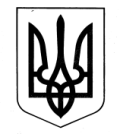 УКРАЇНАЗОЛОЧІВСЬКА  СЕЛИЩНА РАДАВІДДІЛ ОСВІТИ, МОЛОДІ ТА СПОРТУ  НАКАЗ   02.01.2020				           Золочів				 	   № 19Про затвердження графіка щорічнихосновних   відпусток керівників  закладів загальної середньої освіти Золочівської селищної ради на 2020 рікВідповідно до Закону України „Про відпустки ”НАКАЗУЮ:1.  Затвердити графік щорічних  основних  відпусток керівників  закладів  загальної середньої освіти Золочівської селищної ради  на 2020 рік (додається).2.  Контроль за виконанням наказу залишаю за собою .Начальник  відділу освіти, молоді та спорту			                                         	В.О.НАГОВІЦИНАВізи:Методист з кадрових питань                                                         Л.П.Гончаренко                                                                   ПОГОДЖЕНО:					                    ЗАТВЕРДЖУЮ:            Голова Золочівської селищної 	                           Начальник відділу освіти,організації профспілки 					       молоді та спорту      працівників освіти і науки України	Золочівської селищної ради                                                                                                    		 В.В.Ткаченко				        		       В.О.Наговіцина02.01.2020 р.						        02.01.2020 р. Г Р А Ф І Кщорічних відпусток керівників закладів загальної середньої освіти Золочівської селищної ради на 2020 рік№ п/пПрізвище,ім`я,по батьковіЗакладК-сть календарних днівДатаДатаЗа який періодЗ графіком ознайомлений№ п/пПрізвище,ім`я,по батьковіЗакладК-сть календарних днівпочаток відпусткизакінчення   За який періодЗ графіком ознайомлений1.Федорова Валентина МиколаївнаКомунальний заклад «Золочівський ліцей  №1»5625.06.202020.08.202001.07.2019-30.06.20202.Бондаренко Тетяна АнатоліївнаКомунальний заклад «Золочівський ліцей   №2»5625.06.202020.08.202026.09.2019-25.09.20203.Світлична Вікторія МиколаївнаКомунальний заклад «Золочівський ліцей   №3»5625.06.202020.08.202028.08.2019-27.08.20204.Козейчук Світлана ОлександрівнаКомунальний заклад «Івашківський ліцей »5625.06.202020.08.202026.09.201925.09.20205.ГойВасиль ПетровичКомунальний заклад «Одноробівський ліцей »5625.06.202020.08.202002.01.2020-01.01.20216.Дмитренко Микола СеменовичКомунальний заклад «Олександрівський ліцей»5625.06.202020.08.202028.08.2019-27.08.20207.Гусєва                Валентина ІванівнаКомунальний заклад «Удянський ліцей»5625.06.202020.08.202026.09.2019-25.09.20208.Стогній             Сергій ВіталійовичКомунальний заклад «Феськівський ліцей»5625.06.202020.08.202030.10.19-29.10.209.Попова Людмила ІванівнаКомунальний заклад «Довжанський ліцей»5625.06.202020.08.202030.10.19-29.10.2010.Ковальова Тетяна ГеннадіївнаКомунальний заклад «Лютівська гімназія»5625.06.202020.08.202018.12.19-17.12.2011.ЗадеряЛюдмилаМихайлівнаКомунальний заклад «Малорогозянський ліцей»5625.06.202020.08.202020.01.20-19.01.2112.Фесунова Валентина ВасилівнаКомунальний заклад «Сковородинівський ліцей»5625.06.202020.08.202028.08.19-27.08.20